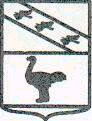 Льговский Городской Совет депутатовР Е Ш Е Н И Еот  26  марта 2020 года № 22О ежегодном отчете о ходе выполнения плана реализации документов территориального планирования муниципального образования «Город Льгов» Курской области     	 Рассмотрев отчет «О ходе выполнения плана реализации документов территориального планирования муниципального образования «Город Льгов» Курской области за 2019 год», представленный Администрацией города Льгова Курской области, в соответствии с Законом Курской области от 31.10.2006 №76-ЗКО «О градостроительной деятельности в Курской области» и Перспективным планом работы Льговского Городского Совета депутатов  на 2020 год, утвержденным Постановлением Льговского Городского Совета депутатов от 23.12.2019 №13-П,  Льговский  Городской Совет депутатов РЕШИЛ:           1. Принять к сведению отчет о выполнении плана реализации документов территориального планирования муниципального образования «Город Льгов» Курской области за 2019 год (Приложение к настоящему решению).	2. Решение  вступает  в силу  со дня его официального опубликования.Председатель Льговского Городского Совета депутатов                                                  Ю.П. Скобелев    Приложение к Решению Льговского Городского Совета депутатов от  26 марта 2020 года  №22Отчет об исполнении плана  реализации документов территориального планирования МО «Город Льгов» Курской области за 2019 год№ п/пНаименование объекта капитального строительстваОтветственный 
 исполнитель  
Результат реализации мероприятия (краткое описание)Фактическая дата начала   
реализации 
мероприятияФактическая дата окончания
реализации  
мероприятия Расходы бюджета города на  реализацию  тыс. руб.Расходы бюджета города на  реализацию  тыс. руб.№ п/пНаименование объекта капитального строительстваОтветственный 
 исполнитель  
Результат реализации мероприятия (краткое описание)Фактическая дата начала   
реализации 
мероприятияФактическая дата окончания
реализации  
мероприятия предусмотренофакт на отчетную дату 122345671Строительство малоэтажных индивидуальных жилых домов на территории городаМуниципальное образование «Город Льгов» Курской областиСтроительство малоэтажных индивидуальных жилых домов на территории города Льгова.Введено в эксплуатацию 9479 м2, что составило 100,15% от плановых показателей20192019002Физкультурно-оздоровительный комплекс с бассейном без трибун для зрителейООО «Газпром»Закончено строительство и введен в эксплуатацию Физкультурно-оздоровительный  комплекс с бассейном без трибун для зрителей, расположенный по ул. Титова, 2б20172019003Предоставление земельных участков многодетным семьямМуниципальное образование «Город Льгов» Курской областиВыделено 12  земельных участков 201920199037,24Предоставление земельных участков для индивидуального жилищного строительстваМуниципальное образование «Город Льгов» Курской областиВыделено 12  земельных участков 20192019005Строительство многоквартирного жилого дома для детей сиротООО «Спецстройсервис»Построен и введен в эксплуатацию многоквартирный жилой дом по адресу: г. Льгов, 2-й пер. Фрунзе д.4220192019006Строительство газовых котельныхМуниципальное образование «Город Льгов» Курской областиПостроена и введена в эксплуатацию «Блочно-модульная котельная на газообразном топливе по   ул. Франко в  г. Льгове  Курской области»201920197345,897157,39  (в т.ч.  местный бюджет – 382,29 т.р.)7Строительство газовых котельныхМуниципальное образование «Город Льгов» Курской областиПостроена и введена в эксплуатацию                   - «Котельная на газообразном топливе для жилого дома №86 по            ул. М.Горького в г. Льгове Курской области».       201920192839,132513,48     (в т.ч.  местный бюджет – 125,67 т.р.)